КАРАР	ПОСТАНОВЛЕНИЕ25 октябрь 2019 йыл	№ 83/1               25 октября 2019 годаО назначении публичных слушаний по обсуждению проекта решения Совета «О внесении изменений в Правила  землепользования и застройки  сельского поселения Нижнеаврюзовский сельсовет муниципального района Альшеевский район                                             Республики Башкортостан»        В целях соблюдения прав жителей сельского поселения Нижнеаврюзовский сельсовет муниципального района Альшеевский район Республики Башкортостан на благоприятные условия жизнедеятельности, прав и законных интересов правообладателей земельных участков и объектов капитального строительства, на участие в обсуждении проекта о внесении изменений в  Правила  землепользования и застройки сельского поселения Нижнеаврюзовский сельсовет муниципального района Альшеевский район Республики Башкортостан путем проведения публичных слушаний в соответствии с Градостроительным кодексом Российской Федерации, Федеральным законом от 06.10.2003г. №131-Ф3 «Об общих принципах организации местного самоуправления в Российской Федерации», Уставом сельского поселения Нижнеаврюзовский сельсовет муниципального района Альшеевский район Республики Башкортостан  ПОСТАНОВЛЯЮ:Назначить на 26 ноября   2019 года проведение публичных слушаний по обсуждению проекта решения Совета «О внесении изменений в Правила  землепользования и застройки сельского поселения Нижнеаврюзовский сельсовет муниципального района Альшеевский район Республики Башкортостан».Провести  26 ноября   2019 года в 15.00 часов публичные слушания по проекту решения Совета   «О внесении изменений в Правила  землепользования и застройки сельского поселения Нижнеаврюзовский сельсовет муниципального района Альшеевский район Республики  Башкортостан» по адресу: Альшеевский район,  с. Нижнее Аврюзово, ул.Ленина, д.63а, актовый зал СДК с.Нижнее Аврюзово  Альшеевского района.      3. Создать комиссию по проведению публичных слушаний по проекту о внесении изменений в Правила  землепользования и застройки сельского поселения Нижнеаврюзовский сельсовет муниципального района Альшеевский район Республики Башкортостан в составе:           - Файрушина Р.Р.- главы администрации  сельского поселения Нижнеаврюзовский сельсовет;          - Нагимовой И.С.- управляющего делами администрации сельского поселения Нижнеаврюзовский сельсовет;          -  Нургалиевой Г.В.- специалиста I категории администрации сельского поселения Нижнеаврюзовский сельсовет;         - Гизатуллиной З.Р.- депутата Совета сельского поселения Нижнеаврюзовский сельсовет;        -  Зарипова Р.Р. –депутата Совета сельского поселения Нижнеаврюзовский сельсовет.     4. Организацию и проведение публичных слушаний по проекту, указанному в пункте 2 настоящего постановления, возложить на Комиссию по проведению публичных слушаний по проекту решения  о внесении изменений в Правила  землепользования и застройки сельского поселения Нижнеаврюзовский сельсовет муниципального района Альшеевский район Республики Башкортостан.    5. С содержанием проекта решения о внесении изменений в Правила  землепользования и застройки сельского поселения Нижнеаврюзовский сельсовет муниципального района Альшеевский район Республики Башкортостан можно ознакомиться:         - на  официальном  сайте сельского поселения  Нижнеаврюзовский сельсовет , в сети Интернет;       - в  администрации  сельского поселения  Нижнеаврюзовский сельсовет по адресу: Республика Башкортостан, Альшеевский район, с.Нижнее Аврюзово, ул.Ленина, д.63а, по рабочим  дням    с 08.30 до 18.00, обед с 13.00 до 14.30.      6. Письменные  предложения,  замечания   по  проекту  о внесении изменений в Правила  землепользования и застройки сельского поселения Нижнеаврюзовский сельсовет муниципального района Альшеевский район Республики Башкортостан принимаются в администрации сельского поселения до 18 ноября  2019 года.       7. Не позднее  чем через 10 дней со дня проведения публичных слушаний предоставить Главе сельского поселения документацию по Правилам  землепользования и застройки сельского поселения, протокол публичных слушаний и заключение по результатам публичных слушаний.     8. Обнародовать заключение о результатах публичных слушаний по проекту, указанному в пункте 2 настоящего постановления  на информационных стендах администрации сельского поселения, сельской библиотеки с.Нижнее Аврюзово и разместить на  официальном  сайте сельского поселения  Нижнеаврюзовский сельсовет в сети Интернет.   9. Обнародовать настоящее постановление на информационном стенде администрации сельского поселения Нижнеаврюзовский сельсовет и разместить на официальном сайте администрации сельского поселения Нижнеаврюзовский сельсовет муниципального района Альшеевский район Республики Башкортостан.   10. Контроль за исполнением настоящего постановления  оставляю за собой.Глава сельского поселения                                                Р.Р.ФайрушинБАШКОРТОСТАН РЕСПУБЛИКАҺЫ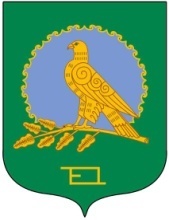 ӘЛШӘЙ РАЙОНЫМУНИЦИПАЛЬ РАЙОНЫНЫҢТУБӘНГЕ ӘУРЕЗ  АУЫЛ СОВЕТЫАУЫЛ БИЛӘМӘҺЕХАКИМИӘТЕ(Башкортостан РеспубликаһыӘлшәй районыТубәнге Әурез ауыл хакимиәте)ОГРН  1020201730450                    ИНН  0202001134АДМИНИСТРАЦИЯСЕЛЬСКОГО ПОСЕЛЕНИЯНИЖНЕАВРЮЗОВСКИЙ СЕЛЬСОВЕТМУНИЦИПАЛЬНОГО РАЙОНААЛЬШЕЕВСКИЙ РАЙОНРЕСПУБЛИКИ БАШКОРТОСТАН(Нижнеаврюзовский сельсоветАльшеевского районаРеспублики Башкортостан)                             КПП 020201001